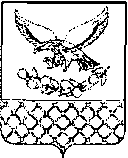 АДМИНИСТРАЦИЯ РИСОВОГО СЕЛЬСКОГО ПОСЕЛЕНИЯСЛАВЯНСКОГО РАЙОНАПОСТАНОВЛЕНИЕот  20.05.2019                                                                                    № 56п. Рисовый     О внесении изменений в постановление администрации Рисового сельского поселения Славянского района от 22 апреля 2013 года № 40 «О Порядке работы с обращениями граждан в администрации Рисового сельского поселения Славянского района»В соответствии с Федеральным законом от 27 декабря 2018 года № 528-ФЗ «О внесении изменений в отдельные законодательные акты Российской Федерации и признании утратившим силу пункта 2 части 2 статьи 22 Федерального закона «О территориях опережающего социально-экономического развития в Российской Федерации» в связи с реорганизацией государственного управления в сфере миграции и в сфере внутренних дел», Федеральным законом от 18 марта 2019 года № 38-ФЗ «О внесении изменений в Закон Российской Федерации «О защите прав потребителей» в части совершенствования государственной политики в сфере защиты прав потребителей» и в целях приведения муниципальных нормативных правовых актов в соответствие с действующим законодательством п о с т а н о в л я ю:1. Внести в постановление администрации Рисового сельского поселения Славянского района от 22 апреля 2013 года № 40 «О Порядке работы с обращениями граждан в администрации Рисового сельского поселения Славянского района» следующие изменения:1) в подпункте 3.3.17. пункта 3.3. слова «территориальный орган федерального органа исполнительной власти, осуществляющего правоприменительные функции, функции по контролю, надзору и оказанию государственных услуг в сфере миграции,» заменить словами «территориальный орган федерального органа исполнительной власти в сфере внутренних дел»;2) раздел 3 приложения к постановлению дополнить пунктом 3.9. следующего содержания:«3.9. Рассмотрение обращений потребителей.3.9.1. В целях защиты прав потребителей на территории Рисового сельского поселения Славянского района администрация Рисового сельского поселения Славянского района вправе рассматривать обращения потребителей.3.9.2. Обращение потребителя может быть направлено в письменной форме на бумажном носителе или в электронной форме.3.9.3. Обращение потребителя может быть направлено по почте, с использованием информационно-телекоммуникационной сети «Интернет», в том числе официального сайта администрации Рисового сельского поселения Славянского района, единого портала государственных и муниципальных услуг либо регионального портала государственных и муниципальных услуг, а также может быть принято при личном приеме заявителя.».3) приложение № 3 к Порядку работы с обращениями граждан в администрации Рисового сельского поселения Славянского района приложения к постановлению изложить в новой редакции (прилагается).2. Общему отделу (Кочканян) обнародовать настоящее постановление в установленном порядке и обеспечить его размещение на официальном сайте администрации Рисового сельского поселения Славянского района в информационно-телекоммуникационной сети «Интернет».3. Постановление вступает в силу на следующий день после его официального обнародования.Глава Рисового сельского поселенияСлавянского района							        А.В. ПономаревПРИЛОЖЕНИЕк постановлению администрацииРисового сельского поселения  Славянского районаот 20.05.2019 № 56  «ПРИЛОЖЕНИЕ № 3к Порядку работыс обращениями гражданв администрации Рисового сельского поселения Славянского районаГРАФИКприема граждан в приемной администрации Рисового сельского поселения Славянского района руководителями структурных подразделений Начальник общего отдела						       Н.А. Кочканян»		Структурные подразделения     
администрации По каким вопросам  
ведется приемДни   
приемаВремя 
приема 
(часы)1234Общий отдел Выдача копий постановлений и распоряжений администрации Рисового сельского поселения по заявлениям граждан. Выдача справок. Консультирование граждан по возникающим проблемам.понедельник -пятницас 8:00 до 12:00с 14:00 до 17:00